[LeadName][LeadDescription]Lead ActivitiesNotes:Lead SummaryLead Number[LeadNumber]Lead Date[LeadCreationDate]Lead Expected Close Date[LeadForecastCloseDate]Lead Won or Lost Date[LeadWonOrLostDate]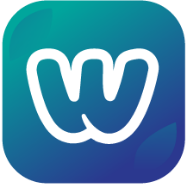 [ClientName][ClientAddress1][ClientAddress2][ClientCity] [ClientState] [ClientPostcode][ClientABN][LeadContactFullName][LeadContactEmail][LeadContactPhone1][LeadContactPhone2]Lead Number[LeadNumber]Lead Date[LeadCreationDate]Lead Expected Close Date[LeadForecastCloseDate]Lead Won or Lost Date[LeadWonOrLostDate][BusinessLegalName][BusinessAddress][BusinessTaxNumber][LeadOwnerFullName][LeadOwnerEmail][LeadOwnerPhone]Budget[LeadBudget]Category[LeadCategory]Close Probability[LeadCloseProbability]Stage[LeadStage]Status[LeadStatus]ActivityStaffDescriptionDue DateCompleted Date[LeadActivityType][LeadActivityFullName][LeadActivityDescription][LeadActivityDueDate][LeadActivityCompletedDate]